INA – ZAŠTITARI PRIRODEZADATAK: IZREŽI DIJELOVE SLIKE, TE IH SASTAVI TAKO DA DOBIJEŠ SLIKU DJEČAKA.MOJE TIJELO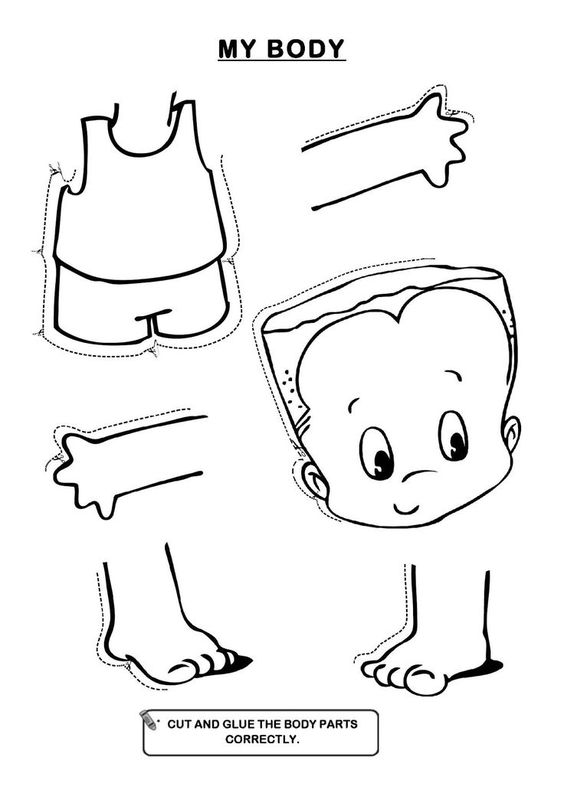 